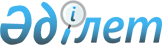 О внесении изменения в постановление акимата Сайрамского района от 17 января 2014 года № 64 "Об организации и объемах общественных работ за счет средств местного бюджета в 2014 году"
					
			Утративший силу
			
			
		
					Постановление акимата Сайрамского района Южно-Казахстанской области от 13 августа 2014 года № 646. Зарегистрировано Департаментом юстиции Южно-Казахстанской области 10 сентября 2014 года № 2802. Утратило силу в связи с истечением срока применения - (письмо акимата Сайрамского района Южно-Казахстанской области от 12 февраля 2015 года № 734)      Сноска. Утратило силу в связи с истечением срока применения - (письмо акимата Сайрамского района Южно-Казахстанской области от 12.02.2015 № 734).      Примечание РЦПИ.

      В тексте документа сохранена пунктуация и орфография оригинала. 



      В соответствии с пунктом 2 статьи 31 Закона Республики Казахстан от 23 января 2001 года «О местном государственном управлении и самоуправлении в Республике Казахстан», статьей 20 Закона Республики Казахстан от 23 января 2001 года «О занятости населения» и постановлением Правительства Республики Казахстан от 3 марта 2014 года № 170 «О внесении изменений в постановление Правительства Республики Казахстан от 19 июня 2001 года № 836 «О мерах по реализации Закона Республики Казахстан от 23 января 2001 года «О занятости населения», акимат Сайрамского района ПОСТАНОВЛЯЕТ:



      1. Внести в постановление акимата Сайрамского района от 17 января 2014 года № 64 «Об организации и объемах общественных работ за счет средств местного бюджета в 2014 году» (зарегистрировано в реестре государственной регистрации нормативных правовых актов за № 2524, опубликовано 21 февраля 2014 года в газете «Пульс Сайрама») следующие изменения:



      пункт 2 изложить в следующей редакции:

      «2. Оплата труда безработных, участвующих в общественных работах, регулируется в соответствии с законодательством Республики Казахстан на основании трудового договора и зависит от количества, качества и сложности выполняемой работы.».



      2. Контроль за исполнением настоящего постановления возложить на заместителя акима района Ш.Халмурадова.



      3. Настоящее постановление вводится в действие по истечении десяти календарных дней после дня его первого официального опубликования.            Временно исполняющий

      обязанности акима района                   Г.Аязов
					© 2012. РГП на ПХВ «Институт законодательства и правовой информации Республики Казахстан» Министерства юстиции Республики Казахстан
				